Vekeplan 3.og 4. trinnVeke 39Siv Elisabeth Karlsen 93858404    sivelisabeth.karlsen@strand.kommune.no               	Skulen: tlf 51742800 og Transponder meldingsbok                                                                                        Heimesida: www.minskole/nordrestrand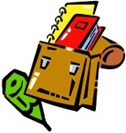 Heimearbeid til:TysdagLesehefte:4.trinn “Taekwondo er tøffast” Les første side.             3.trinn “Den magiske dyrebutikken” Les første side.Les teksten og øv deg på å fortelje med eigne ord.Engelsk: Textbook Quest 3: 3. trinn: Les s. 14.                Textbook Quest 4: 4. trinn : Les s. 19                         Les GLOSSARY nederst på sida før du les teksten .Les 1 gong, lytt til teksten (sjå på neste side korleis du skal logge inn på Quest listening).Begge trinn les omlag halvparten av sin tekst inn i BookCreator, ny bok “Engelsk”.Onsdag Lesehefte:4.trinn  “Taekwondo er tøffast” Les andre side.              3.trinn“Den magiske dyrebutikken” Les andre side.  Skriv: Zeppelin skriftforming s.12                                                                                                              TorsdagLesehefte: 4.trinn  “Taekwondo er tøffast” Les tredje side.                   3.trinn “Den magiske dyrebutikken” Les tredje side.Les inn eit avsnitt frå leksa i “Leseloggen” som du har laga i BookCreator.FredagLesehefte: 4.trinn  “Taekwondo er tøffast” Les 4. og 5. side.                    3.trinn“Den magiske dyrebutikken” Les fjerde side.                                                                                                                                                                                           Skriv: Gjer oppgåva “Diftongar” som ligg i Classroom. (Same plass som du finn enne vekeplanen) Hugs  Gymsko!Fag og tema:Mål:NorskLesestrategi: Fortel med eigne ord det du har lese!SetningarAlfabetetMatematikkPlassverdisystemetTala opp til 1000EngelskLese ein kort tekst på engelsk med flyt. Lytt til teksten ved å logge inn på:3. trinn: Quest 3, elevnettsted, listening: “So Cool! Back to School!, School Uniform (s 14).4. trinn: Quest 4, elevnettsted, listening:                 A Day in My Life. At the Supermarket (s 19).Naturfag/SamfunnÅ vere samanKvifor treng vi reglar?Sosial kompetanseÅ vere venner.Korleis er me ein god venn på skulen?